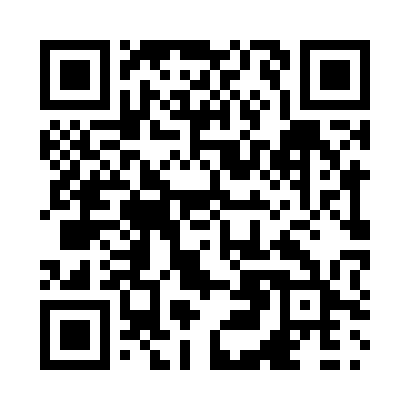 Prayer times for Connor Creek, Alberta, CanadaMon 1 Jul 2024 - Wed 31 Jul 2024High Latitude Method: Angle Based RulePrayer Calculation Method: Islamic Society of North AmericaAsar Calculation Method: HanafiPrayer times provided by https://www.salahtimes.comDateDayFajrSunriseDhuhrAsrMaghribIsha1Mon3:295:131:457:2710:1612:002Tue3:295:141:457:2710:1512:003Wed3:305:151:457:2610:1512:004Thu3:305:151:457:2610:1412:005Fri3:315:161:457:2610:1411:596Sat3:315:171:457:2610:1311:597Sun3:325:181:467:2510:1211:598Mon3:335:201:467:2510:1111:589Tue3:335:211:467:2510:1111:5810Wed3:345:221:467:2410:1011:5811Thu3:345:231:467:2410:0911:5712Fri3:355:241:467:2310:0811:5713Sat3:365:261:467:2310:0711:5614Sun3:375:271:467:2210:0511:5615Mon3:375:281:477:2210:0411:5516Tue3:385:301:477:2110:0311:5517Wed3:395:311:477:2010:0211:5418Thu3:405:331:477:2010:0011:5319Fri3:405:341:477:199:5911:5320Sat3:415:351:477:189:5811:5221Sun3:425:371:477:189:5611:5122Mon3:435:391:477:179:5511:5123Tue3:435:401:477:169:5311:5024Wed3:445:421:477:159:5211:4925Thu3:455:431:477:149:5011:4826Fri3:465:451:477:139:4811:4827Sat3:475:461:477:129:4711:4728Sun3:475:481:477:119:4511:4629Mon3:485:501:477:109:4311:4530Tue3:495:511:477:099:4211:4431Wed3:505:531:477:089:4011:43